wzór OŚWIADCZENIA WSPÓŁAUTORAImię i nazwisko	Miejscowość i dataAfiliacjaOŚWIADCZENIEOświadczam, że w pracy(autorzy, rok wydania, tytuł, czasopismo lub wydawca, tom, strony) mój udział polegał na(opisać szczegółowo swój własny — a nie doktoranta udział w powstaniu pracy, np. wykonaniu doświadczeń techniką analizie statystycznej wyników eksperymentów zilustrowanych na ryc przygotowaniu tekstu manuskryptu zamieszczonego w rozdziale  kierowaniu projektem naukowym obejmującym badania opisane w tej pracy, itp.).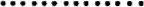 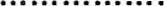 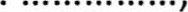 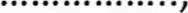 Podpis